        Obec Závada,  991 21  Závada č.54,  IČO:00319708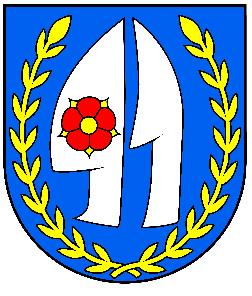 Obecné zastupiteľstvo v  Z Á V A D E  v súlade s ust. § 8 zák. SNR č. 369/1990 Zb. o obecnom zriadení v znení neskorších predpisov a na základe ustanovenia § 15 Organizačného poriadku Obecného úradu v Závade  schváleného dňa 21.06.2002                    v y d á v a     tietoInterná  smernica  č. 8Z á s a d y na ochranu majetku obce  v podmienkach samosprávy obce  Z Á V A D A.Prvá časť§ 1Úvodné ustanovenia(1)    Zásady upravujú základné vzťahy a povinnosti  zamestnancov a jednotlivých pracovísk pri ochrane majetku obce Závada .(2)    Ochrana sa musí zabezpečovať prostredníctvom organizačných zložiek na všetkých stupňoch riadenia.(3)    Každý zamestnanec obce, starosta a poslanci obecného zastupiteľstva sú povinní ochraňovať majetok obce pred jeho poškodením, zneužitím, odcudzením a zničením.Každý z týchto subjektov je zároveň povinný počínať si tak, aby nedochádzalo ku škodám na zdraví osôb, na majetku a k neoprávnenému obohacovaniu na úkor obce Závada .§ 2Základné pojmy(1)    Pod ochranou majetku sa rozumie súbor opatrení obce na zamedzenie vniknutia nepovolaných osôb do objektov obce Závada rozkrádania a poškodzovania majetku, úniku utajovaných skutočností a vzniku mimoriadnych udalostí.Za objekt sa považujú samostatné budovy alebo  súhrn budov a priestorov územne ohraničených, ktorých ochrana je zabezpečená, resp. zabezpečovaná z jedného miesta.(2)    Ochrana majetku v sebe zahŕňa nasledovné druhy:a)               režimové opatrenia,b)              mechanické zábranné prostriedky,c)              zabezpečovaciu techniku,d)              fyzickú ochranu.Jednotlivé druhy ochrany uvedené zhora sa v konkrétnej situácii navzájom prelínajú a dopĺňajú, pričom takto vytvárajú systém komplexnej ochrany objektov obce  Závada.Druhá časťDruhy ochrany majetku obceI. HlavaRežimové opatrenia§ 3Úvodné ustanovenia                 Režimové opatrenia v sebe zahŕňajú celý súbor administratívnych a organizačných opatrení na zabezpečenie chránených záujmov a hodnôt obce, najmä:a)               prevádzkový režim osôb v objektoch obce – patrí sem napr.: kontrola vstupu návštev, cudzích osôb, popr. cudzincov a pod.,b)              expedičný režim včítane vnášania a vynášania materiálov – patrí sem napr.: uskladňovanie a výdaj materiálov, vynášanie spisov a pod.,c)              kľúčový režim.§ 4Prevádzkový režim(1)    Vstup do objektov obce (obecný úrad a pod.) je povolený zamestnancom obce a všetkým osobám, ktoré s obcou prichádzajú do služobného styku.(2)    Každý zamestnanec obce je povinný po príchode do objektu zapísať svoj príchod a odchod do knihy dochádzky.Kniha dochádzky je umiestnená v na obecnom úrade, alebo na konkrétnom pracovisku.(3)    Zamestnanci obce sa môžu zdržiavať mimo pracovnej doby a v sobotu a nedeľu v objektoch obce len na základe povolenia starostu.Poslanci obecného zastupiteľstva nemajú právo zdržiavať sa v objekte obce bez súhlasu a povolenia  starostu obce.Povolenie môže byť dané jednorazovo alebo na dlhšie obdobie.§ 5Expedičný režim(1)    Do objektov obce možno prinášať, resp. vnášať len také veci, ktoré sú bezprostredne určené na výkon pracovnej činnosti, resp. s týmto výkonom činnosti aspoň čiastočne súvisia.(2)    Z objektov obce sa zakazuje vynášať, resp. vyvážať predmety, materiál a iné veci, ktoré patria do vlastníctva obce. Túto povinnosť je potrebné zakotviť do každej pracovnej zmluvy uzatváranej podľa zák. č. 313/2001 Z. z. o verejnej službe v znení neskorších predpisov a zák. č. 311/2001 Z. z. – Zákonník práce v znení neskorších predpisov. Výnimky z tohto ustanovenia môže dať jedine starosta obce.(3)    Starosta obce a hlavný kontrolór, príp. riaditeľka ZŠ, MŠ a vedúca ŠJ, sú oprávnení vykonávať náhodnú kontrolu vecí (vynášaných, resp. prinášaných).§ 6Kľúčový režim(1)    Každý zamestnanec má od svojej pracovne (kancelárie) kľúče. Kľúče sa vydávajú oproti podpisu.(2)    Náhradné kľúče od všetkých pracovísk sú uložené  v miestnosti  na obecnom úrade(3)    Náhradné kľúče slúžia výlučne pre potreby obce a vydáva ich poverený zamestnanec.II. HlavaMechanické zábranné prostriedky§7Úvodné ustanovenia(1)    Mechanické zábranné prostriedky sú základným druhom ochrany objektov obce Závada .(2)    Pod mechanickými zábrannými prostriedkami rozumieme systém zábran umelo vytvorených, za účelom predchádzania rozkrádania a poškodzovania majetku obce.Systém zábran zahrňuje najmä:-           zamrežovanie možných a pravdepodobných vstupov do objektov a ich spoľahlivé zabezpečenie,-           umiestnenie trezorov, pokladníc a iných miest na ochranu peňažných hotovostí, utajovaných skutočností,  a pod.§ 8Zásady používania  mechanických zábranných prostriedkov(1)    Mechanické zábranné prostriedky je nevyhnutné použiť podľa dôležitosti objektov, resp. miestností (napr. miestnosti vybavené počítačmi, faxom a pod.) a to tak, aby do týchto objektov nemohli vniknúť nežiadúce osoby.(2)    Zamrežovanie okien treba vykonať tak, aby spĺňalo nielen bezpečnostné podmienky, ale aj estetické hľadiská.Inštalovanie mreží musí vylučovať ich demontáž z vonkajšej strany.(3)    Dvere do dôležitých objektov nesmú mať sklennú výplň. Časti miestností, v ktorých sa manipuluje s peňažnými prostriedkami (pokladňa ) musia byť vhodným spôsobom oddelené od voľne prístupných miest na obecnom úrade.(4)    Konštrukcia okien a dverí, včítane vstupných dverí do objektov obce, musí zabezpečovať dostatočnú odolnosť proti násilnému otvoreniu.§ 9Obecný úrad                 Na obecnom úrade musia byť použité nasledovné zábranné prostriedky:-           trezor v miestnosti pokladne,-           kvalitné zámky s FAB vložkami, vo všetkých pracovniach úradu,-           dvojité zabezpečenie zámkom miestnosti skladu a zariadení výpočtovej techniky,-           uzamykanie hlavného vchodu do budovy v stanovenom čase od 18.00 hod. do 7.30 hod. Kľúč od hlavného vchodu majú určení zamestnanci obce pracujúci na obecnom úrade.III. HlavaZabezpečovacia technika§ 10Zabezpečovacou technikou rozumieme:-           elektrickú zabezpečovaciu signalizáciu,-           elektrickú požiarnu signalizáciu.Systém zabezpečovacej techniky tvorí súbor spínačov, ktoré na vopred určené miesto signalizujú nebezpečnú situáciu (neoprávnené vniknutie, požiar a pod.).Systém zabezpečovacej techniky musí byť vypracovaný v súčinnosti s ostatnými subjektami, ktoré vykonávajú činnosť v objekte stavby obecného úradu.IV. HlavaFyzická ochrana§ 11(1)    Pod fyzickou ochranou rozumieme bezprostredné stráženie objektov,  priestoru fyzickou osobou.(2)    Pod  fyzickými osobami rozumieme:-           zamestnancov dočasne poverených ochranou majetku obce,-           iné osoby, ktorým ochrana majetku obce vyplýva z funkčného zaradenia.Tretia časťZáverečné ustanovenia§ 12 (1)    Zásady na ochranu majetku obce sú záväzné pre všetkých jeho zamestnancov.  (2)    Tieto zásady boli schválené Obecným zastupiteľstvom v  Závade dňa  14.12.2008(3)    Zmeny a doplnky týchto zásad schvaľuje Obecné zastupiteľstvo v  Závade .(4)    Tieto zásady nadobúdajú účinnosť dňom 01.01.2009(5)    Každý zamestnanec pred nástupom do zamestnania musí byť oboznámený s týmito zásadami. V Závade, dňa 14.12.2008...........................................................Miroslav  K A L M ÁRstarosta obce